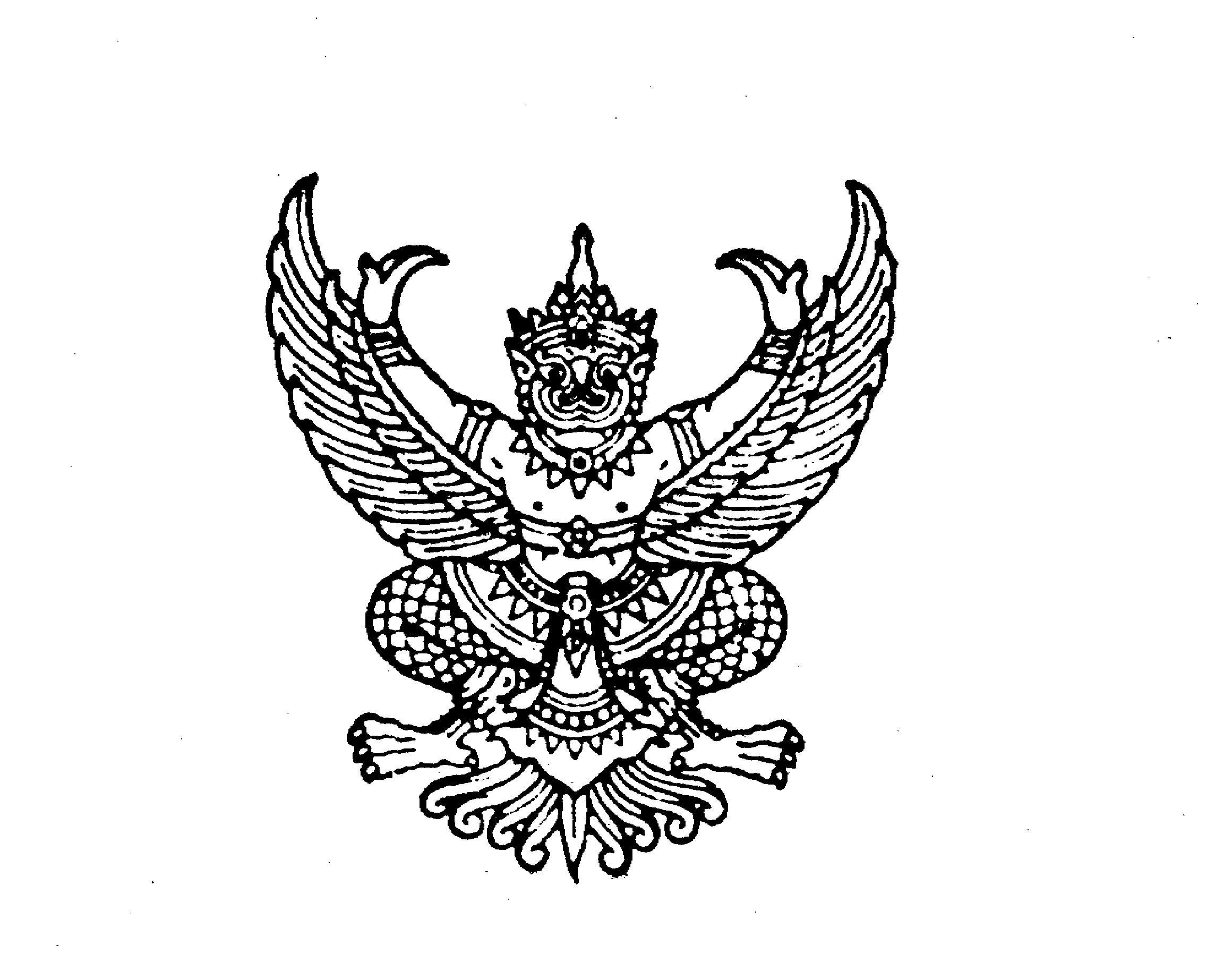 ที่ มท ๐๘๐๓.3/ว					       กรมส่งเสริมการปกครองท้องถิ่น							       ถนนนครราชสีมา เขตดุสิต กทม. ๑๐๓๐๐ 		   				          พฤศจิกายน  ๒๕64เรื่อง  แจ้งรายชื่อผู้เข้าร่วมโครงการฝึกอบรมเพิ่มประสิทธิภาพการปฏิบัติงานในระบบการจัดซื้อจัดจ้างภาครัฐ 
        ด้วยอิเล็กทรอนิกส์ (e-GP) แก่ผู้ปฏิบัติงานด้านพัสดุขององค์กรปกครองส่วนท้องถิ่น และสถานศึกษา
       ในสังกัดองค์กรปกครองส่วนท้องถิ่น  เรียน  ผู้ว่าราชการจังหวัด ทุกจังหวัดอ้างถึง  1. หนังสือกระทรวงมหาดไทย ด่วนที่สุด ที่ มท 0808.2/ว 1645 ลงวันที่ 18 มีนาคม 2563 2. หนังสือกรมส่งเสริมการปกครองท้องถิ่น ด่วนที่สุด ที่ มท 0803.3/ว 753 ลงวันที่ 9 เมษายน 2564  3. หนังสือกรมส่งเสริมการปกครองท้องถิ่น ที่ มท 0803.2/ว 1498 ลงวันที่ 14 กรกฎาคม 2564          4. ข้อกำหนด ออกตามความในมาตรา 9 แห่งพระราชกำหนดการบริหารราชการในสถานการณ์ฉุกเฉิน 
              พ.ศ. 2548 (ฉบับที่ 38)  สิ่งที่ส่งมาด้วย    1. รายชื่อผู้เข้าร่วมอบรมฯ รุ่นที่ 1 - 4		        			    จำนวน 4 รุ่น	2. รายละเอียดระยะเวลาในการฝึกอบรม จำนวน 4 รุ่น    		            จำนวน 1 ฉบับ	3. ตารางกำหนดการโครงการฝึกอบรมเพิ่มประสิทธิภาพฯ                           จำนวน 1 ฉบับ	4. แนวทางปฏิบัติและมาตรการในการป้องกันการแพร่ระบาดของโรคติดเชื้อไวรัสโคโรนา 2019 (COVID-19) ในการเข้าร่วมโครงการฝึกอบรมเพิ่มประสิทธิภาพการปฏิบัติงานในระบบการจัดซื้อจัดจ้างภาครัฐฯ  		5. หนังสือกรมส่งเสริมการปกครองท้องถิ่น ด่วนที่สุด ที่ มท 0803.3/ว    
                            ลงวันที่       พฤศจิกายน ๒๕64 		ตามหนังสือที่อ้างถึง 2 - 3 กรมส่งเสริมการปกครองท้องถิ่นได้ประกาศรายชื่อผู้เข้าร่วมอบรมโครงการฯ ทางเว็บไซต์กรมส่งเสริมการปกครองท้องถิ่น รุ่นที่ 6 – 10 ไปแล้วนั้น ซึ่งต่อมาได้ประกาศเลื่อน
การจัดโครงการฝึกอบรมของกรมส่งเสริมการปกครองท้องถิ่น ภายใต้สถานการณ์การแพร่ระบาด
ของโรคติดเชื้อไวรัสโคโรนา 2019 (COVID-19) จนกว่าจะมีประกาศเปลี่ยนแปลง ความละเอียดแจ้งแล้ว นั้น 	          กรมส่งเสริมการปกครองท้องถิ่น ขอเรียนว่า ปัจจุบันการระบาดของโรคติดเชื้อไวรัสโคโรนา 2019 (COVID-19) มีแนวโน้มของสถานการณ์คลี่คลายไปในทางที่ดีขึ้น จึงกำหนดการโครงการฝึกอบรม
เพิ่มประสิทธิภาพการปฏิบัติงานในระบบการจัดซื้อจัดจ้างภาครัฐด้วยอิเล็กทรอนิกส์ (e-GP) แก่ผู้ปฏิบัติงาน
ด้านพัสดุขององค์กรปกครองส่วนท้องถิ่น และสถานศึกษาในสังกัดองค์กรปกครองส่วนท้องถิ่น  ตามสิ่งที่ส่งมาด้วย 1 – 4 โดยผู้เข้ารับการฝึกอบรมสามารถเบิกค่าใช้จ่ายการเดินทางเกี่ยวกับการฝึกอบรม ตามหนังสือที่อ้างถึง 1 ดังนั้น เพื่อให้การดำเนินโครงการฝึกอบรมเพิ่มประสิทธิภาพการปฏิบัติงานฯ บรรลุตามวัตถุประสงค์
และเป็นไปด้วยความเรียบร้อย จึงขอให้จังหวัดแจ้งองค์กรปกครองส่วนท้องถิ่น เพื่อแจ้งผู้ที่ได้รับ
การประกาศรายชื่อเข้าร่วมอบรมฯ ทราบ พร้อมนำสำเนาใบรับฝากเงินและใบชำระค่าสาธารณูปโภค
และค่าบริการมายื่นในวันลงทะเบียน/รายงานตัว ตามวัน เวลา และสถานที่ที่กำหนด และกรณีที่ไม่สามารถ
									               /เข้าร่วมอบรมฯ ...-2-เข้าร่วมอบรมฯ โครงการดังกล่าวได้ ให้ส่งตัวแทนมาเข้าร่วมอบรมฯ และทำหนังสือขอเปลี่ยนแปลงรายชื่อผู้เข้าร่วมอบรมฯ มายื่นในวันลงทะเบียน/รายงานตัวด้วย โดยสามารถตรวจสอบรายชื่อและดาวน์โหลด
สิ่งที่ส่งมาด้วยได้ที่ www.dla.go.th หัวข้อ “หนังสือราชการ” หรือ “หน่วยงานภายใน” กองคลัง 
เมนู หนังสือราชการ จึงเรียนมาเพื่อโปรดพิจารณาขอแสดงความนับถือ(นางสาวบานชื่น  วิจิตรกานต์วงศ์)ผู้อำนวยการกองคลัง ปฏิบัติราชการแทน					  อธิบดีกรมส่งเสริมการปกครองท้องถิ่นกองคลัง  กลุ่มงานบัญชีโทร.  ๐ - ๒๒๔๓ – ๒๒๒๕   โทรสาร  ๐ – ๒๒๔๑ – ๙๐๒๔ไปรษณีย์อิเล็กทรอนิกส์ saraban@dla.go.thผู้ประสานงาน  นางสาวจันทนี พิมพา โทร. 09 2971 0443ที่ มท ๐๘๐๓.3/ว					       กรมส่งเสริมการปกครองท้องถิ่น							       ถนนนครราชสีมา เขตดุสิต กทม. ๑๐๓๐๐ 		   				      พฤศจิกายน  ๒๕64เรื่อง  แจ้งรายชื่อผู้เข้าร่วมโครงการฝึกอบรมเพิ่มประสิทธิภาพการปฏิบัติงานในระบบการจัดซื้อจัดจ้างภาครัฐ 
        ด้วยอิเล็กทรอนิกส์ (e-GP) แก่ผู้ปฏิบัติงานด้านพัสดุขององค์กรปกครองส่วนท้องถิ่น และสถานศึกษา
        ในสังกัดองค์กรปกครองส่วนท้องถิ่น  เรียน  ผู้บริหารองค์กรปกครองส่วนท้องถิ่น ทุกแห่งอ้างถึง   1. หนังสือกระทรวงมหาดไทย ด่วนที่สุด ที่ มท 0808.2/ว 1645 ลงวันที่ 18 มีนาคม 25632. หนังสือกรมส่งเสริมการปกครองท้องถิ่น ด่วนที่สุด ที่ มท 0803.3/ว 754 ลงวันที่ 9 เมษายน 2564 3. หนังสือกรมส่งเสริมการปกครองท้องถิ่น ที่ มท 0803.2/ว 1498 ลงวันที่ 14 กรกฎาคม 2564           4. ข้อกำหนด ออกตามความในมาตรา 9 แห่งพระราชกำหนดการบริหารราชการในสถานการณ์ฉุกเฉิน                 พ.ศ. 2548 (ฉบับที่ 38) สิ่งที่ส่งมาด้วย    1. รายชื่อผู้เข้าร่วมอบรมฯ รุ่นที่ 1 - 4		        			จำนวน 4 รุ่น	2. รายละเอียดระยะเวลาในการฝึกอบรม จำนวน 4 รุ่น    		        จำนวน 1 ฉบับ	3. ตารางกำหนดการโครงการฝึกอบรมเพิ่มประสิทธิภาพฯ                       จำนวน 1 ฉบับ	4. แนวทางปฏิบัติและมาตรการในการป้องกันการแพร่ระบาดของโรคติดเชื้อไวรัสโคโรนา 2019 (COVID-19) ในการเข้าร่วมโครงการฝึกอบรมเพิ่มประสิทธิภาพการปฏิบัติงานในระบบการจัดซื้อจัดจ้างภาครัฐฯ  	          5. ตัวอย่างหนังสือขอเปลี่ยนแปลงรายชื่อ			  	      จำนวน  1  ฉบับ           		ตามหนังสือที่อ้างถึง 2 - 3 กรมส่งเสริมการปกครองท้องถิ่นได้ประกาศรายชื่อผู้เข้าร่วมอบรมโครงการฯ ทางเว็บไซต์กรมส่งเสริมการปกครองท้องถิ่น รุ่นที่ 6 – 10 ไปแล้วนั้น ซึ่งต่อมาได้ประกาศเลื่อน
การจัดโครงการฝึกอบรมของกรมส่งเสริมการปกครองท้องถิ่น ภายใต้สถานการณ์การแพร่ระบาด
ของโรคติดเชื้อไวรัสโคโรนา 2019 (COVID-19) จนกว่าจะมีประกาศเปลี่ยนแปลง ความละเอียดแจ้งแล้ว นั้น	  กรมส่งเสริมการปกครองท้องถิ่น ขอเรียนว่า ปัจจุบันการระบาดของโรคติดเชื้อไวรัสโคโรนา 2019 (COVID-19) มีแนวโน้มของสถานการณ์คลี่คลายไปในทางที่ดีขึ้น จึงกำหนดการโครงการฝึกอบรม
เพิ่มประสิทธิภาพการปฏิบัติงานในระบบการจัดซื้อจัดจ้างภาครัฐด้วยอิเล็กทรอนิกส์ (e-GP) แก่ผู้ปฏิบัติงาน
ด้านพัสดุขององค์กรปกครองส่วนท้องถิ่น และสถานศึกษาในสังกัดองค์กรปกครองส่วนท้องถิ่น ตามสิ่งที่ส่งมาด้วย 1 – 4 โดยผู้เข้ารับการฝึกอบรมสามารถเบิกค่าใช้จ่ายการเดินทางเกี่ยวกับการฝึกอบรม ตามหนังสือที่อ้างถึง 1  ดังนั้น เพื่อให้การดำเนินโครงการฝึกอบรมการปฏิบัติงาน บรรลุตามวัตถุประสงค์และเป็นไปด้วยความเรียบร้อย จึงขอให้แจ้งผู้ที่ได้รับการประกาศรายชื่อเข้าร่วมอบรมฯ ทราบ พร้อมนำสำเนาใบรับฝากเงินและใบชำระ
ค่าสาธารณูปโภคและค่าบริการมายื่นในวันลงทะเบียน/รายงานตัว ตามวัน เวลา และสถานที่ที่กำหนด
/และกรณีที่...-2-และกรณีที่ไม่สามารถเข้าร่วมอบรมฯ โครงการดังกล่าวได้ ให้ส่งตัวแทนมาเข้าร่วมอบรมฯ และทำหนังสือ
ขอเปลี่ยนแปลงรายชื่อผู้เข้าร่วมอบรมฯ มายื่นในวันลงทะเบียน/รายงานตัวด้วย โดยสามารถตรวจสอบรายชื่อและดาวน์โหลดสิ่งที่ส่งมาด้วยได้ที่ www.dla.go.th หัวข้อ “หนังสือราชการ” หรือ “หน่วยงานภายใน” 
กองคลัง เมนู หนังสือราชการ รายละเอียดตามสิ่งที่ส่งมาด้วยจึงเรียนมาเพื่อทราบ และดำเนินการในส่วนที่เกี่ยวข้องต่อไปขอแสดงความนับถือ(นางสาวบานชื่น  วิจิตรกานต์วงศ์)ผู้อำนวยการกองคลัง ปฏิบัติราชการแทน					  อธิบดีกรมส่งเสริมการปกครองท้องถิ่นกองคลัง  กลุ่มงานบัญชีโทร.  ๐ - ๒๒๔๓ – ๒๒๒๕   โทรสาร  ๐ – ๒๒๔๑ – ๙๐๒๔ไปรษณีย์อิเล็กทรอนิกส์ saraban@dla.go.thผู้ประสานงาน  นางสาวจันทนี พิมพา โทร. 09 2971 0443